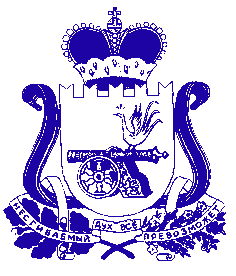 АДМИНИСТРАЦИЯ СМОЛЕНСКОЙ ОБЛАСТИП О С Т А Н О В Л Е Н И Еот  02.06.2023  № 296В целях поддержки и стимулирования обучающихся образовательных организаций, расположенных на территории Смоленской области,Администрация Смоленской области п о с т а н о в л я е т:Установить в 2023 году единовременное денежное поощрение победителям и призерам регионального этапа всероссийской олимпиады школьников (далее также – единовременное денежное поощрение):- в размере 5 000 рублей - победителям регионального этапа всероссийской олимпиады школьников, - в размере 3 000 рублей - призерам регионального этапа всероссийской олимпиады школьников.Утвердить прилагаемый Порядок выплаты в 2023 году единовременного денежного поощрения победителям и призерам регионального этапа всероссийской олимпиады школьников.Установить, что финансирование расходов, связанных с выплатой единовременного денежного поощрения, является расходным обязательством Смоленской области.Временно исполняющий обязанностиГубернатора Смоленской области                                                                 В.Н. АнохинУТВЕРЖДЕНпостановлением Администрации Смоленской области       от  02.06.2023  № 296ПОРЯДОКвыплаты в 2023 году единовременного денежного поощрения победителям и призерам регионального этапа всероссийской олимпиады школьников Настоящий Порядок устанавливает правила выплаты единовременного денежного поощрения победителям и призерам регионального этапа всероссийской олимпиады школьников в 2023 году.Единовременное денежное поощрение выплачивается обучающимся образовательных организаций, расположенных на территории Смоленской области, признанным победителями и (или) призерами регионального этапа всероссийской олимпиады школьников в 2023 году (далее – обучающиеся).Для выплаты единовременного денежного поощрения обучающийся или его законный представитель в срок до 1 августа 2023 года включительно представляет в Департамент Смоленской области по образованию и науке (далее также – Департамент) заявление о выплате единовременного денежного поощрения победителям и призерам регионального этапа всероссийской олимпиады школьников в 2023 году (далее также – заявление) по форме согласно приложению № 1 к настоящему Порядку.Обучающийся или его законный представитель одновременно с заявлением представляет:-     документ, удостоверяющий личность обучающегося;- документы, удостоверяющие личность и полномочия законного представителя обучающегося (в случае подачи заявления и документов законным представителем обучающегося);- документ, подтверждающий реквизиты счета, открытого на имя обучающегося в банке или иной кредитной организации;-   согласие совершеннолетнего обучающегося на обработку персональных данных по форме согласно приложению № 2 к настоящему Порядку или согласие законного представителя несовершеннолетнего обучающегося на обработку персональных данных по форме согласно приложению № 3 к настоящему Порядку.Документы, указанные в абзацах втором и третьем пункта 4 настоящего Порядка, представляются в подлинниках с одновременным представлением их копий. Сотрудник Департамента сверяет представленные подлинники документов с их копиями, заверяет копии документов, после чего подлинники документов,                          за исключением документов, указанных в абзацах четвертом и пятом пункта 4 настоящего Порядка, возвращаются обучающемуся или его законному представителю.Департамент в день поступления заявления производит его регистрацию 
и в течение 7 рабочих дней со дня поступления заявления принимает решение о выплате единовременного денежного поощрения или об отказе в выплате единовременного денежного поощрения.Решение о выплате (об отказе в выплате) единовременного денежного поощрения оформляется приказом начальника Департамента. Основаниями для отказа в выплате единовременного денежного поощрения являются:- несоответствие обучающегося требованиям, предусмотренным пунктом 2 настоящего Порядка;- непредставление в полном объеме документов, предусмотренных пунктом 4 настоящего Порядка.Уведомление о выплате единовременного денежного поощрения или об отказе в выплате единовременного денежного поощрения с указанием причин отказа в течение 3 рабочих дней со дня принятия соответствующего решения направляется Департаментом обучающемуся или его законному представителю в письменной форме.Выплата единовременного денежного поощрения производится Департаментом не позднее 1 сентября 2023 года включительно путем перечисления средств на счет обучающегося.ЗАЯВЛЕНИЕо выплате единовременного денежного поощрения победителям и призерам регионального этапа всероссийской олимпиады школьников в 2023 годуВ соответствии с постановлением Администрации Смоленской области 
от ____________ № ____ «О единовременном денежном поощрении победителей и призеров регионального этапа всероссийской олимпиады школьников в 2023 году» прошу выплатить _________________________________________________________                                                                                       (Ф.И.О. обучающегося)                                     (________________________________________________________________________(наименование документа, удостоверяющего личность обучающегося, серия, номер, сведения о дате выдачи ________________________________________________________________________,                                документа и выдавшем его органе)СНИЛС обучающегося _________________, ИНН обучающегося ________________), признанному(ой) в 2023 году победителем (призером) регионального этапа всероссийской олимпиады школьников по ________________________________________________________________________,                                                                                                (название общеобразовательного предмета)                                                                                                                                         единовременное денежное поощрение.Единовременное денежное поощрение прошу перечислить на счет __________ ________________________________________________________________________.(указать номер счета; адрес и реквизиты кредитной организации)Данные о законном представителе обучающегося (указываются в случае подачи заявления и документов законным представителем обучающегося): ________________________________________________________________________(наименование документа, удостоверяющего личность законного представителя обучающегося, серия,                            ________________________________________________________________________;                                             номер, сведения о дате выдачи документа и выдавшем его органе)_________________________________________________________________________(наименование документа, подтверждающего полномочия законного представителя обучающегося, серия, ________________________________________________________________________.                   номер, сведения о дате выдачи документа и выдавшем его органе)Приложения: 1. ____________________________________________________.                        2. ____________________________________________________.                        3. ____________________________________________________.                        4. ____________________________________________________.                        5. ____________________________________________________.«___» __________2023 г. _________ _________________________________________                                        (подпись)      (Ф.И.О. обучающегося (законного представителя обучающегося)                              Приложение № 2к Порядку выплаты в 2023 годуединовременного денежного поощрения победителям и призерам регионального этапа всероссийской олимпиады школьников ФормаСОГЛАСИЕсовершеннолетнего обучающегосяна обработку персональных данныхЯ, _________________________________________________________________,                                           (фамилия, имя, отчество обучающегося)зарегистрированный(ая) по адресу: __________________________________________________________________________________________________________________, ________________________________________________________________________(наименование документа, удостоверяющего личность обучающегося, серия, номер, ________________________________________________________________________,                                                  сведения о дате выдачи документа и выдавшем его органе)в целях выплаты мне единовременного денежного поощрения даю согласие Департаменту Смоленской области по образованию и науке, расположенному по адресу: 214004, г. Смоленск, ул. Николаева, д.12а, на обработку моих персональных данных (сбор, систематизацию, накопление, хранение, уточнение, использование, распространение (передачу определенному кругу лиц), блокирование, уничтожение) (как с использованием средств автоматизации, так и без использования таких средств) в соответствии с Федеральным законом от 27.07.2006 № 152-ФЗ «О персональных данных». Перечень персональных данных, на обработку которых дается согласие, включает в себя информацию, представляемую в заявлении и прилагаемых к нему документах. Настоящее согласие действует со дня его подписания до дня отзыва в письменной форме.    «___»______________ ____ г.                  __________________/_________________                                                                                                          (подпись)                    (Ф.И.О. обучающегося)Приложение № 3к Порядку выплаты в 2023 годуединовременного денежного поощрения победителям и призерам регионального этапа всероссийской олимпиады школьников ФормаСОГЛАСИЕзаконного представителя несовершеннолетнего обучающегося на обработку персональных данныхЯ, _________________________________________________________________,                          (фамилия, имя, отчество законного представителя обучающегося)зарегистрированный(ая) по адресу: __________________________________________, ________________________________________________________________________(наименование документа, удостоверяющего личность законного представителя обучающегося, серия, номер, ________________________________________________________________________,                                                  сведения о дате выдачи документа и выдавшем его органе)________________________________________________________________________(наименование документа, подтверждающего полномочия законного представителя обучающегося, серия, номер, ________________________________________________________________________,                                                  сведения о дате выдачи документа и выдавшем его органе)в целях выплаты единовременного денежного поощрения ______________________________________________________________________________________________                                                          (Ф.И.О. обучающегося)                                     даю согласие Департаменту Смоленской области по образованию и науке, расположенному по адресу: 214004, г. Смоленск, ул. Николаева, д.12а, на обработку моих персональных данных и персональных данных ___________________________________________________________________________________________________                                                 (Ф.И.О. обучающегося)(сбор, систематизацию, накопление, хранение, уточнение, использование, распространение (передачу определенному кругу лиц), блокирование, уничтожение) (как с использованием средств автоматизации, так и без использования таких средств) в соответствии с Федеральным законом от 27.07.2006 № 152-ФЗ «О персональных данных». Перечень персональных данных, на обработку которых дается согласие, включает в себя информацию, представляемую в заявлении и прилагаемых к нему документах. Настоящее согласие действует со дня его подписания до дня отзыва в письменной форме.    «___»______________ ____ г.            _________/______________________________                                                                                    (подпись)    (Ф.И.О. законного представителя обучающегося)О единовременном денежном поощрении победителей и призеров регионального этапа всероссийской олимпиады школьников в 2023 годуПриложение № 1к Порядку выплаты в 2023 году единовременного денежного поощрения победителям и призерам регионального этапа всероссийской олимпиады школьников ФормаНачальнику Департамента Смоленской области по образованию и науке____________________________(инициалы, фамилия)_____________________________(фамилия, имя, отчество обучающегося (законного представителя обучающегося)_____________________________(домашний адрес)_____________________________(телефон)_________________________________________(адрес электронной почты)